Rekenvaardigheden
------------------------------------------
Wat is ….?Met rekenen, aritmetica, cijferkunst, rekenkunde wordt een aantal bewerkingen, ook wel operaties genoemd, aangeduid die op getallen worden uitgevoerd. Deze bewerkingen zijn: optellen, aftrekken, vermenigvuldigen, delen, machtsverheffen en worteltrekken. Het zijn de bewerkingen die nodig zijn bij het maken van sommen. Rekenen is het maken van sommen en is samen met taal en lezen een belangrijk schoolvak op de basisschool. Kinderen leren er wat getallen zijn, leren rekenen op papier en moeten daarna ook leren hoofdrekenen. In het onderwijs wordt ook wel gesproken van reken-wiskundeonderwijs. Rekenen staat historisch gezien aan de basis van de wiskunde.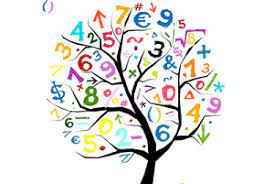 Maar als dit even niet vanzelf gaat…Voor wie kan dit helpend zijn?Leerkrachten of IB-ers die vragen op rekengebied voor individuele leerlingen/groep hebben kunnen overleggen met de rekencoördinatoren van de school. Als er veel vragen blijven, kunnen we met elkaar naar een passende aanpak zoeken en kan ondersteuning door de rekenspecialist helpend zijn. De specialist(en)Ik ben Corrie WisseIk ben 2 dagen werkzaam als RT-leerkracht op het Sterrenlicht en 1 dagdeel op de School met de Bijbel. Op het Sterrenlicht ben ik ook rekencoördinator.  Ik ben voorzitter van de bovenschoolse kenniskring rekenen Verder vervul arrangementen van Samenwerkingsverband “de Eem” voor rekenen Enkele jaren geleden heb ik de opleiding rekencoördinator op de Marnix-academie gevolgd, op dit moment ben ik bezig met de opleiding rekenspecialist bij Expertis.Met mijn werk als RT-leerkracht zie ik veel leerlingen die moeite hebben met rekenen. Vaak blijkt dat er onvoldoende geautomatiseerd is. Rekenbewerkingen kosten dan erg veel tijd. De kinderen worden onzeker, wat ook zeer nadelig is voor de rekenresultaten. Als sommen geautomatiseerd zijn komt de kennis  terecht in het langetermijngeheugen en blijft er ruimte in het werkgeheugen vrij voor complexere opgaven. Door middel van het aanbieden van vaste rekenstrategieën en het veelvuldig oefenen  gaan de rekenvaardigheden van de leerlingen vooruit en daarmee zal ook het zelfvertrouwen van de leerlingen groeien.Ik werk met 1 strategie, zodat de leerling houvast heeft bij het oplossen van de opgaven.Wat bied ik / Wat bieden wij?Wat kan ik voor kinderen betekenen?*Graag wil ik meedenken als leerlingen vastlopen met rekenen*Ik kan samen met de leerkracht/rekencoördinator naar oplossingen zoeken bij klassikale en  individuele rekenproblemen*Ik kan een reken-arrangement van Samenwerkingsverband de Eem invullen, wat inhoudt dat ik een leerling structureel rekenondersteuning geef